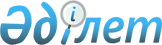 Об установлении квоты рабочих мест для лиц, освобожденных из мест лишения свободы
					
			Утративший силу
			
			
		
					Постановление акимата Наурзумского района Костанайской области от 20 октября 2011 года № 445. Зарегистрировано Управлением юстиции Наурзумского района Костанайской области 2 ноября 2011 года № 9-16-126. Утратило силу - постановлением акимата Наурзумского района Костанайской области от 10 октября 2012 года № 300

      Сноска. Утратило силу - постановлением акимата Наурзумского района Костанайской области от 10.10.2012 № 300 (вводится в действие по истечении десяти календарных дней после дня его первого официального опубликования).      В соответствии с пунктом 2 статьи 31 Закона Республики

Казахстан от 23 января 2001 года "О местном государственном управлении и самоуправлении в Республике Казахстан", подпунктом 5-5) статьи 7 Закона республики Казахстан от 23 января 2001 года "О занятости населения", в целях социальной защиты лиц, освобожденных из мест лишения свободы и обеспечения их занятости акимат Наурзумского района ПОСТАНОВЛЯЕТ:



      1. Установить квоту рабочих мест для лиц, освобожденных из мест лишения свободы в размере одного процента от общей численности рабочих мест.



      2. Настоящее постановление вводится в действие по истечении десяти календарных дней после его первого официального опубликования.      Аким района                                Б. Кенесбаев      СОГЛАСОВАНО:      Начальник ГУ "Отдел

      занятости и социальных

      программ Наурзумского района"

      _______________ А. Сансызбаев
					© 2012. РГП на ПХВ «Институт законодательства и правовой информации Республики Казахстан» Министерства юстиции Республики Казахстан
				